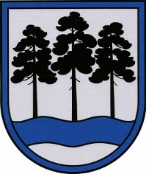 OGRES  NOVADA  PAŠVALDĪBAReģ.Nr.90000024455, Brīvības iela 33, Ogre, Ogres nov., LV-5001tālrunis 65071160, e-pasts: ogredome@ogresnovads.lv, www.ogresnovads.lv PAŠVALDĪBAS DOMES SĒDES PROTOKOLA IZRAKSTS19. Par Ogres novada Ķeguma pilsētas pārvaldes vadītāja vietnieka iecelšanu amatāAr Ogres novada pašvaldības domes 2021. gada 8. jūlija lēmumu “Par Ogres novada Ķeguma pilsētas pārvaldes izveidošanu” (Nr. 3, 18.) izveidota Ogres novada Ķeguma pilsētas pārvalde (turpmāk – Pārvalde), kas ir Ogres novada pašvaldības iestāde un likumā “Par pašvaldībām” un pašvaldības nolikumā noteiktajā kārtībā nodrošina pašvaldības sniegto pakalpojumu pieejamību Ķeguma pilsētā.Ar Ogres novada pašvaldības domes 2022. gada 27. janvāra lēmumu “Par Ogre novada pašvaldības iekšējo noteikumu “Ogres novada Ķeguma pilsētas pārvaldes nolikums” apstiprināšanu” (protokols Nr. 2, 54.) apstiprināti Ogres novada pašvaldības 2022. gada 27. janvāra iekšējie noteikumi Nr. 16/2022 “Ogres novada Ķeguma pilsētas pārvaldes nolikums”, kas stājas spēkā ar 2022. gada 1. martu. Attiecīgi arī Pārvalde savu darbību uzsāk ar 2022. gada 1. martu.Saskaņā ar augstāk minētajiem pašvaldības domes lēmumiem, Pārvaldi vada pārvaldes vadītājs. Pārvaldes vadītājam ir viens vietnieks. Ogres novada pašvaldība pirmo atklāto konkursu uz Pārvaldes vadītāja vietnieka amatu izsludināja 2022. gada 4. februārī ar pieteikšanās termiņu līdz 2022. gada 18. februārim. Ogres novada pašvaldībā Pārvaldes vadītāja vietnieka amatam saņemto pretendentu pieteikumu izvērtēšanu veica amatu pretendentu izvērtēšanas komisija (turpmāk – komisija). Pamatojoties uz komisijas 2022. gada 23. februāra lēmumu, Pārvaldes vadītāja vietnieka amatam netika izvirzīts neviens no pretendentiem. Ogres novada pašvaldība atkārtoti izsludināja atklātu konkursu uz Pārvaldes vadītāja vietnieka amatu, kas saskaņā ar komisijas lēmumu beidzies bez rezultāta.Darba likuma ceturtā daļa nosaka, ka uzteikt darba līgumu šā panta pirmās daļas 9. punktā (tiek samazināts darbinieku skaits) minēto iemeslu dēļ ir atļauts, ja darba devējam nav iespējams darbinieku ar viņa piekrišanu nodarbināt citā darbā tai pašā vai citā uzņēmumā. Administratīvi teritoriālās reformas ietvaros, apvienojot Ikšķiles, Ogres, Ķeguma un Lielvārdes novadu pašvaldības, likvidētas minēto pašvaldību Centrālās administrācijas, izveidojot jaunu Ogres novada pašvaldības (pēc administratīvi teritoriālās reformas) Centrālo administrāciju, kā rezultātā likvidēta Lielvārdes novada pašvaldības iekšējā auditora amata vienība.Izvērtējot Lielvārdes novada pašvaldības iekšējā auditora amata pienākumus, darba rezultātus, kvalifikāciju un profesionālo pieredzi, starp darba devēju un darbinieku panākta vienošanās par darba tiesisko attiecību turpināšanu Ogres novada Ķeguma pilsētas pārvaldes vadītāja vietnieka amatā.Saskaņā ar likuma “Par pašvaldībām” 40. panta ceturto daļu, par pašvaldības [..] pagasta vai pilsētas pārvaldes vadītāja vai pagasta vai pilsētas pārvaldes vadītāja vietnieka amatam izvirzītajām kandidatūrām balso ar vēlēšanu zīmēm vienlaikus par katram amatam izvirzītajiem kandidātiem. Pamatojoties uz Darba likuma 108.panta pirmo daļu, likuma “Par pašvaldībām” 21. panta pirmās daļas 9. punktu un 40. panta ceturto daļu,balsojot: ar 22 balsīm "Par" (Andris Krauja, Artūrs Mangulis, Atvars Lakstīgala, Dace Kļaviņa, Dace Māliņa, Dace Nikolaisone, Dainis Širovs, Dzirkstīte Žindiga, Egils Helmanis, Gints Sīviņš, Ilmārs Zemnieks, Indulis Trapiņš, Jānis Iklāvs, Jānis Kaijaks, Jānis Lūsis, Jānis Siliņš, Kaspars Bramanis, Pāvels Kotāns, Raivis Ūzuls, Rūdolfs Kudļa, Toms Āboltiņš, Valentīns Špēlis), "Pret" – nav, "Atturas" – nav, Ogres novada pašvaldības dome NOLEMJ:Ar 2022. gada 1. augustu iecelt Ogres novada Ķeguma pilsētas pārvaldes vadītāja vietnieka amatā Inesi Dilāni [personas kods] nosakot mēnešalgu EUR 1600 (viens tūkstotis seši simti euro) apmērā bez pārbaudes laika.Kontroli par lēmuma izpildi uzdot Ogres novada pašvaldības izpilddirektoram. (Sēdes vadītāja,domes priekšsēdētāja E.Helmaņa paraksts)Ogrē, Brīvības ielā 33Nr.17          2022. gada 28. jūlijā